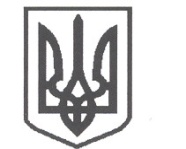 УКРАЇНАСРІБНЯНСЬКА СЕЛИЩНА РАДАВИКОНАВЧИЙ КОМІТЕТРІШЕННЯ28 жовтня 2022 року     					              	      		№ 150  смт СрібнеПро внесення змін до рішення виконавчого комітету від 26.11.2021 №265 «Про створення постійно діючої комісії з виявлення, обстеження та взяття на облік безхазяйного нерухомого майна та майна відумерлої спадщини на території Срібнянської селищної ради»Керуючись п.6 ст. 59 Закону України «Про місцеве самоврядування в Україні»,  в зв’язку з кадровими змінами, що відбулись у Срібнянській селищній раді, виконавчий комітет селищної ради вирішив:Викласти додаток 1 до рішення виконавчого комітету від 26.11.2021 №265 «Про створення постійно діючої комісії з виявлення, обстеження та взяття на облік безхазяйного нерухомого майна та майна відумерлої спадщини на території Срібнянської селищної ради» в новій редакції (додається).Контроль за виконанням цього рішення покласти на голову постійно діючої комісії з виявлення, обстеження та взяття на облік безхазяйного нерухомого майна та майна відумерлої спадщини на території Срібнянської селищної ради. Селищний голова	Олена ПАНЧЕНКО		Додаток 	до рішення виконавчого комітету	Срібнянської селищної ради	28 жовтня 2022 № 150Складпостійно діючої комісії з виявлення, обстеження та взяття на облік безхазяйного нерухомого майна та майна відумерлої спадщини на території Срібнянської селищної радиВіталій ЖЕЛІБА 	- перший заступник селищного голови, голова комісії;Володимир ШУЛЯК 		- заступник селищного голови, заступник голови комісії;Ірина ГЛЮЗО		-керуючий справами (секретар) виконавчого комітету, секретар комісії;Члени комісії:Олексій КАЛІНІЧЕНКО 		- головний спеціаліст юридичного відділу;Галина КРЕКОТЕНЬ 			- начальник фінансового управління;Євген ЛИСАЧ 		- начальник відділу бухгалтерського обліку та звітності – головний бухгалтер;Сергій ТАРАН 				- начальник відділу земельних відносин;Юлія ТАРАН 	- начальник відділу економіки, інвестицій та агропромислового розвитку;Володимир ЯКИМЕНКО 		- голова постійної комісії з питань регулювання земельних відносин, житлово-комунального господарства та охорони навколишнього середовища;За посадою 				- завідувач сектору містобудування, архітектури, житлово-комунального господарства та будівництва – головний архітектор;Староста відповідного старостинського округу;Депутат відповідного виборчого округу.Селищний голова	Олена ПАНЧЕНКО